ПРАВИТЕЛЬСТВО РОССИЙСКОЙ ФЕДЕРАЦИИРАСПОРЯЖЕНИЕот 24 апреля 2015 г. N 729-р1. Утвердить прилагаемый план мероприятий на 2015 - 2020 годы по реализации Концепции развития дополнительного образования детей, утвержденной распоряжением Правительства Российской Федерации от 4 сентября 2014 г. N 1726-р (далее - план).2. Федеральным органам исполнительной власти принять меры по организации выполнения плана.3. Рекомендовать органам исполнительной власти субъектов Российской Федерации обеспечить реализацию плана.Председатель ПравительстваРоссийской ФедерацииД.МЕДВЕДЕВУтвержденраспоряжением ПравительстваРоссийской Федерацииот 24 апреля 2015 г. N 729-рПЛАНМЕРОПРИЯТИЙ НА 2015 - 2020 ГОДЫ ПО РЕАЛИЗАЦИИ КОНЦЕПЦИИРАЗВИТИЯ ДОПОЛНИТЕЛЬНОГО ОБРАЗОВАНИЯ ДЕТЕЙ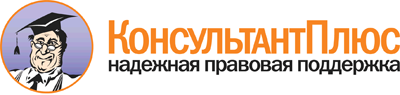  Распоряжение Правительства РФ от 24.04.2015 N 729-р
<Об утверждении плана мероприятий на 2015 - 2020 годы по реализации Концепции развития дополнительного образования детей, утв. распоряжением Правительства РФ от 04.09.2014 N 1726-р> Документ предоставлен КонсультантПлюс

www.consultant.ru 

Дата сохранения: 24.09.2015 
 МероприятияМероприятияСроки реализацииСроки реализацииОтветственные исполнителиОтветственные исполнителиИтоговый документИтоговый документI. Совершенствование нормативно-правового регулирования системы дополнительного образования детейI. Совершенствование нормативно-правового регулирования системы дополнительного образования детейI. Совершенствование нормативно-правового регулирования системы дополнительного образования детейI. Совершенствование нормативно-правового регулирования системы дополнительного образования детейI. Совершенствование нормативно-правового регулирования системы дополнительного образования детейI. Совершенствование нормативно-правового регулирования системы дополнительного образования детейI. Совершенствование нормативно-правового регулирования системы дополнительного образования детейI. Совершенствование нормативно-правового регулирования системы дополнительного образования детей1.Внесение изменений в Бюджетный кодекс Российской Федерации и иные законодательные акты (в части введения нового подраздела классификации расходов бюджетов "Дополнительное образование" в рамках раздела "Образование")Внесение изменений в Бюджетный кодекс Российской Федерации и иные законодательные акты (в части введения нового подраздела классификации расходов бюджетов "Дополнительное образование" в рамках раздела "Образование")IV квартал 2015 г.IV квартал 2015 г.Минфин России,Минобрнауки РоссииМинфин России,Минобрнауки Россиипроект федерального закона2.Внесение изменений в Указания о порядке применения бюджетной классификации Российской Федерации, утвержденные приказом Минфина России от 1 июля 2013 г. N 65н (в части введения подраздела "Дополнительное образование" в рамках раздела "Образование")Внесение изменений в Указания о порядке применения бюджетной классификации Российской Федерации, утвержденные приказом Минфина России от 1 июля 2013 г. N 65н (в части введения подраздела "Дополнительное образование" в рамках раздела "Образование")в течение 3 месяцев со дня выполнения позиции 1 настоящего планав течение 3 месяцев со дня выполнения позиции 1 настоящего планаМинфин России,Минобрнауки РоссииМинфин России,Минобрнауки Россииприказ Минфина России3.Внесение изменений в Указ Президента Российской Федерации от 6 апреля 2006 г. N 325 "О мерах государственной поддержки талантливой молодежи" (в части увеличения количества и размера премий для поддержки талантливой молодежи)Внесение изменений в Указ Президента Российской Федерации от 6 апреля 2006 г. N 325 "О мерах государственной поддержки талантливой молодежи" (в части увеличения количества и размера премий для поддержки талантливой молодежи)II квартал 2015 г.II квартал 2015 г.Минобрнауки России,Минфин РоссииМинобрнауки России,Минфин Россиипроект указа Президента Российской Федерации4.Утверждение статистического инструментария для организации Росстатом федерального статистического наблюдения в сфере дополнительного образования детейУтверждение статистического инструментария для организации Росстатом федерального статистического наблюдения в сфере дополнительного образования детейII квартал 2015 г.II квартал 2015 г.Росстат,Минобрнауки России,Минкультуры России,Минспорт РоссииРосстат,Минобрнауки России,Минкультуры России,Минспорт Россииприказ Росстата5.Разработка проекта федерального закона "О внесении изменений в Федеральный закон "Об образовании в Российской Федерации" и в иные законодательные акты" (в части установления для образовательных организаций различной формы собственности равных условий доступа к финансированию за счет бюджетных ассигнований, выделяемых из бюджетов различного уровня на реализацию дополнительных общеобразовательных программ)Разработка проекта федерального закона "О внесении изменений в Федеральный закон "Об образовании в Российской Федерации" и в иные законодательные акты" (в части установления для образовательных организаций различной формы собственности равных условий доступа к финансированию за счет бюджетных ассигнований, выделяемых из бюджетов различного уровня на реализацию дополнительных общеобразовательных программ)IV квартал 2015 г.IV квартал 2015 г.Минобрнауки России,Минфин России,заинтересованные федеральные органы исполнительной властиМинобрнауки России,Минфин России,заинтересованные федеральные органы исполнительной властипроект федерального закона6.Внесение изменений в Федеральный закон "Об образовании в Российской Федерации" (в части наделения федерального органа исполнительной власти, осуществляющего функции по выработке государственной политики и нормативно-правовому регулированию в сфере культуры, полномочиями по осуществлению государственного контроля (надзора) в сфере образования за деятельностью организаций, реализующих дополнительные предпрофессиональные и общеразвивающие программы в области искусств)Внесение изменений в Федеральный закон "Об образовании в Российской Федерации" (в части наделения федерального органа исполнительной власти, осуществляющего функции по выработке государственной политики и нормативно-правовому регулированию в сфере культуры, полномочиями по осуществлению государственного контроля (надзора) в сфере образования за деятельностью организаций, реализующих дополнительные предпрофессиональные и общеразвивающие программы в области искусств)IV квартал 2015 г.IV квартал 2015 г.Минкультуры России,Минобрнауки РоссииМинкультуры России,Минобрнауки Россиипроект федерального закона7.Внесение изменений в Федеральный закон "Об образовании в Российской Федерации" (в части наделения федерального органа исполнительной власти, осуществляющего функции по выработке государственной политики и нормативно-правовому регулированию в сфере физической культуры и спорта, полномочиями по осуществлению государственного контроля (надзора) в сфере образования за деятельностью организаций, реализующих дополнительные предпрофессиональные и общеразвивающие программы в области физической культуры и спорта)Внесение изменений в Федеральный закон "Об образовании в Российской Федерации" (в части наделения федерального органа исполнительной власти, осуществляющего функции по выработке государственной политики и нормативно-правовому регулированию в сфере физической культуры и спорта, полномочиями по осуществлению государственного контроля (надзора) в сфере образования за деятельностью организаций, реализующих дополнительные предпрофессиональные и общеразвивающие программы в области физической культуры и спорта)IV квартал 2015 г.IV квартал 2015 г.Минспорт России,Минобрнауки РоссииМинспорт России,Минобрнауки Россиипроект федерального закона8.Внесение изменений в государственную программу Российской Федерации "Развитие образования" на 2013 - 2020 годы, утвержденную постановлением Правительства Российской Федерации от 15 апреля 2014 г. N 295 "Об утверждении государственной программы Российской Федерации "Развитие образования" на 2013 - 2020 годы", в части реализации дополнительных общеобразовательных программВнесение изменений в государственную программу Российской Федерации "Развитие образования" на 2013 - 2020 годы, утвержденную постановлением Правительства Российской Федерации от 15 апреля 2014 г. N 295 "Об утверждении государственной программы Российской Федерации "Развитие образования" на 2013 - 2020 годы", в части реализации дополнительных общеобразовательных программв течение 3 месяцев после выполнения позиции 1 настоящего планав течение 3 месяцев после выполнения позиции 1 настоящего планаМинобрнауки России,Минфин России,Минэкономразвития РоссииМинобрнауки России,Минфин России,Минэкономразвития Россиипроект постановления Правительства Российской Федерации9.Внесение изменений в государственную программу Российской Федерации "Развитие культуры и туризма" на 2013 - 2020 годы, утвержденную постановлением Правительства Российской Федерации от 15 апреля 2014 г. N 317 "Об утверждении государственной программы Российской Федерации "Развитие культуры и туризма" на 2013 - 2020 годы", в части реализации дополнительных общеобразовательных программВнесение изменений в государственную программу Российской Федерации "Развитие культуры и туризма" на 2013 - 2020 годы, утвержденную постановлением Правительства Российской Федерации от 15 апреля 2014 г. N 317 "Об утверждении государственной программы Российской Федерации "Развитие культуры и туризма" на 2013 - 2020 годы", в части реализации дополнительных общеобразовательных программв течение 3 месяцев после выполнения позиции 1 настоящего планав течение 3 месяцев после выполнения позиции 1 настоящего планаМинкультуры России,Минфин России,Минэкономразвития РоссииМинкультуры России,Минфин России,Минэкономразвития Россиипроект постановления Правительства Российской Федерации10.Разработка проекта федерального закона "О федеральном бюджете на 2016 год и на плановый период 2017 и 2018 годов", предусматривающая Минобрнауки России дополнительные бюджетные ассигнования на предоставление в 2016 - 2018 годах субсидий из федерального бюджета бюджетам субъектов Российской Федерации на развитие системы дополнительного образования детейРазработка проекта федерального закона "О федеральном бюджете на 2016 год и на плановый период 2017 и 2018 годов", предусматривающая Минобрнауки России дополнительные бюджетные ассигнования на предоставление в 2016 - 2018 годах субсидий из федерального бюджета бюджетам субъектов Российской Федерации на развитие системы дополнительного образования детейIII квартал 2015 г.III квартал 2015 г.Минфин России,Минэкономразвития России,заинтересованные федеральные органы исполнительной властиМинфин России,Минэкономразвития России,заинтересованные федеральные органы исполнительной властипроект федерального закона11.Разработка проекта постановления Правительства Российской Федерации "О предоставлении и распределении в 2016 - 2018 годах субсидий из федерального бюджета бюджетам субъектов Российской Федерации на развитие системы дополнительного образования детей"Разработка проекта постановления Правительства Российской Федерации "О предоставлении и распределении в 2016 - 2018 годах субсидий из федерального бюджета бюджетам субъектов Российской Федерации на развитие системы дополнительного образования детей"IV квартал 2015 г.IV квартал 2015 г.Минобрнауки России,Минфин РоссииМинобрнауки России,Минфин Россиипроект постановления Правительства Российской Федерации12.Разработка проекта распоряжения Правительства Российской Федерации о проведении Всероссийского конкурса дополнительных общеобразовательных программРазработка проекта распоряжения Правительства Российской Федерации о проведении Всероссийского конкурса дополнительных общеобразовательных программIV квартал 2015 г.IV квартал 2015 г.Минобрнауки России,заинтересованные федеральные органы исполнительной властиМинобрнауки России,заинтересованные федеральные органы исполнительной властипроект распоряжения Правительства Российской Федерации13.Внесение изменений в законодательство Российской Федерации (федеральные законы "Об образовании в Российской Федерации", "Об основах охраны здоровья граждан в Российской Федерации"), направленных на гармонизацию законодательства об образовании и законодательства об охране здоровья граждан в части организации оказания первичной медико-санитарной помощи обучающимсяВнесение изменений в законодательство Российской Федерации (федеральные законы "Об образовании в Российской Федерации", "Об основах охраны здоровья граждан в Российской Федерации"), направленных на гармонизацию законодательства об образовании и законодательства об охране здоровья граждан в части организации оказания первичной медико-санитарной помощи обучающимсяIV квартал 2015 г.IV квартал 2015 г.Минобрнауки России,Минздрав России,заинтересованные федеральные органы исполнительной власти с участием Общественной палаты Российской ФедерацииМинобрнауки России,Минздрав России,заинтересованные федеральные органы исполнительной власти с участием Общественной палаты Российской Федерациипроект федерального законаII. Повышение доступности качественных услуг дополнительного образования детейII. Повышение доступности качественных услуг дополнительного образования детейII. Повышение доступности качественных услуг дополнительного образования детейII. Повышение доступности качественных услуг дополнительного образования детейII. Повышение доступности качественных услуг дополнительного образования детейII. Повышение доступности качественных услуг дополнительного образования детейII. Повышение доступности качественных услуг дополнительного образования детейII. Повышение доступности качественных услуг дополнительного образования детей14.Подготовка предложений об определении механизмов отбора и направления детей в федеральные государственные бюджетные образовательные учреждения "Всероссийский детский центр "Океан" и "Орленок", федеральное государственное бюджетное учреждение "Международный детский центр "Артек", федеральное государственное бюджетное образовательное учреждение дополнительного образования "Всероссийский детский центр "Смена" и формирования их профильных и специализированных сменПодготовка предложений об определении механизмов отбора и направления детей в федеральные государственные бюджетные образовательные учреждения "Всероссийский детский центр "Океан" и "Орленок", федеральное государственное бюджетное учреждение "Международный детский центр "Артек", федеральное государственное бюджетное образовательное учреждение дополнительного образования "Всероссийский детский центр "Смена" и формирования их профильных и специализированных сменII квартал 2015 г.II квартал 2015 г.Минобрнауки РоссииМинобрнауки Россиидоклад в Правительство Российской Федерации15.Введение нормативно-подушевого финансирования реализации дополнительных общеобразовательных программВведение нормативно-подушевого финансирования реализации дополнительных общеобразовательных программв течение месяца после выполнения позиции 5 настоящего планав течение месяца после выполнения позиции 5 настоящего планаМинобрнауки России,Минкультуры России,Минспорт России,заинтересованные федеральные органы исполнительной властиМинобрнауки России,Минкультуры России,Минспорт России,заинтересованные федеральные органы исполнительной властиметодические рекомендации16.Введение нормативно-подушевого финансирования реализации программ спортивной подготовкиВведение нормативно-подушевого финансирования реализации программ спортивной подготовкиI квартал 2016 г.I квартал 2016 г.Минспорт РоссииМинспорт Россииметодические рекомендации17.Разработка предложений о сроках реализации дополнительных общеразвивающих программРазработка предложений о сроках реализации дополнительных общеразвивающих программIII квартал 2015 г.III квартал 2015 г.Минобрнауки России,Минкультуры России,Минкомсвязь России,Минспорт России,заинтересованные федеральные органы исполнительной властиМинобрнауки России,Минкультуры России,Минкомсвязь России,Минспорт России,заинтересованные федеральные органы исполнительной властидоклад в Правительство Российской Федерации18.Разработка и реализация региональных и муниципальных программ (подпрограмм, "дорожных карт", планов мероприятий) по научно-техническому творчеству и освоению инженерно-технических компетенций, в том числе робототехникеРазработка и реализация региональных и муниципальных программ (подпрограмм, "дорожных карт", планов мероприятий) по научно-техническому творчеству и освоению инженерно-технических компетенций, в том числе робототехникеIV квартал 2015 г.IV квартал 2015 г.органы исполнительной власти субъектов Российской Федерацииорганы исполнительной власти субъектов Российской Федерациидоклад в Минобрнауки России19.Организация сетевого взаимодействия общеобразовательных организаций, организаций дополнительного образования, профессиональных образовательных организаций, промышленных предприятий и бизнес-структур в сфере научно-технического творчества, в том числе в области робототехникиОрганизация сетевого взаимодействия общеобразовательных организаций, организаций дополнительного образования, профессиональных образовательных организаций, промышленных предприятий и бизнес-структур в сфере научно-технического творчества, в том числе в области робототехникиIV квартал 2015 г.IV квартал 2015 г.Минобрнауки России,заинтересованные федеральные органы исполнительной власти и организацииМинобрнауки России,заинтересованные федеральные органы исполнительной власти и организацииметодические рекомендации20.Организация и проведение профильных и специализированных смен технической направленности в федеральных государственных бюджетных образовательных учреждениях "Всероссийский детский центр "Океан" и "Орленок", федеральном государственном бюджетном учреждении "Международный детский центр "Артек", федеральном государственном бюджетном образовательном учреждении дополнительного образования "Всероссийский детский центр "Смена"Организация и проведение профильных и специализированных смен технической направленности в федеральных государственных бюджетных образовательных учреждениях "Всероссийский детский центр "Океан" и "Орленок", федеральном государственном бюджетном учреждении "Международный детский центр "Артек", федеральном государственном бюджетном образовательном учреждении дополнительного образования "Всероссийский детский центр "Смена"IV квартал 2015 г., далее ежегодноIV квартал 2015 г., далее ежегодноМинобрнауки России,Минкомсвязь России,заинтересованные федеральные органы исполнительной власти и организацииМинобрнауки России,Минкомсвязь России,заинтересованные федеральные органы исполнительной власти и организациидоклад в Правительство Российской Федерации21.Методическое обеспечение деятельности субъектов Российской Федерации по развитию системы дополнительного образования детей, в том числе по вопросам, связанным с приоритетными направлениями дополнительного образования детей, разъяснением понятий "дополнительное образование детей" и "внеурочная деятельность", финансированием системы дополнительного образования, недопущением "свертывания системы организации дополнительного образования детей"Методическое обеспечение деятельности субъектов Российской Федерации по развитию системы дополнительного образования детей, в том числе по вопросам, связанным с приоритетными направлениями дополнительного образования детей, разъяснением понятий "дополнительное образование детей" и "внеурочная деятельность", финансированием системы дополнительного образования, недопущением "свертывания системы организации дополнительного образования детей"IV квартал 2015 г., далее ежегодноIV квартал 2015 г., далее ежегодноМинобрнауки России,Минкомсвязь России,Минспорт России,Минкультуры России,заинтересованные федеральные органы исполнительной властиМинобрнауки России,Минкомсвязь России,Минспорт России,Минкультуры России,заинтересованные федеральные органы исполнительной властиметодические рекомендации22.Разработка методических рекомендаций по реализации адаптированных дополнительных общеобразовательных программ, способствующих социально-психологической реабилитации, профессиональному самоопределению детей с ограниченными возможностями здоровья, включая детей-инвалидов, с учетом их особых образовательных потребностейРазработка методических рекомендаций по реализации адаптированных дополнительных общеобразовательных программ, способствующих социально-психологической реабилитации, профессиональному самоопределению детей с ограниченными возможностями здоровья, включая детей-инвалидов, с учетом их особых образовательных потребностейI квартал 2016 г.I квартал 2016 г.Минобрнауки России,Минкомсвязь России,Минспорт России,Минкультуры России,заинтересованные федеральные органы исполнительной властиМинобрнауки России,Минкомсвязь России,Минспорт России,Минкультуры России,заинтересованные федеральные органы исполнительной властиметодические рекомендации23.Распространение передовых практик реализации дополнительных общеобразовательных программ технической направленности с учетом возрастных особенностей обучающихся, в том числе "Робототехника", "Программирование", "Инженерная графика" и других программРаспространение передовых практик реализации дополнительных общеобразовательных программ технической направленности с учетом возрастных особенностей обучающихся, в том числе "Робототехника", "Программирование", "Инженерная графика" и других программII квартал 2016 г.II квартал 2016 г.Минобрнауки России,Минкомсвязь России,заинтересованные федеральные органы исполнительной властиМинобрнауки России,Минкомсвязь России,заинтересованные федеральные органы исполнительной властиметодические рекомендации24.Проведение оценки доступности реализации дополнительных общеобразовательных программ, удовлетворенности обучающихся и (или) их родителей (законных представителей) качеством их предоставленияПроведение оценки доступности реализации дополнительных общеобразовательных программ, удовлетворенности обучающихся и (или) их родителей (законных представителей) качеством их предоставленияIII квартал 2016 г., далее ежегодноIII квартал 2016 г., далее ежегодноМинобрнауки России,Минкомсвязь России,Минспорт России,Минкультуры России,органы исполнительной власти субъектов Российской Федерации,заинтересованные общероссийские общественные организацииМинобрнауки России,Минкомсвязь России,Минспорт России,Минкультуры России,органы исполнительной власти субъектов Российской Федерации,заинтересованные общероссийские общественные организациидоклад в Правительство Российской Федерации, информационно-аналитические материалы25.Разработка предложений о введении сертификата на получение бесплатной образовательной услуги в сфере дополнительного образования детейРазработка предложений о введении сертификата на получение бесплатной образовательной услуги в сфере дополнительного образования детейIII квартал 2016 г.III квартал 2016 г.Минобрнауки России,Минкомсвязь России,Минспорт России,Минкультуры России,заинтересованные федеральные органы исполнительной властиМинобрнауки России,Минкомсвязь России,Минспорт России,Минкультуры России,заинтересованные федеральные органы исполнительной властидоклад в Правительство Российской Федерации26.Разработка предложений в части предоставления государственной поддержки образовательного кредитования граждан, обучающихся по дополнительным общеобразовательным программамРазработка предложений в части предоставления государственной поддержки образовательного кредитования граждан, обучающихся по дополнительным общеобразовательным программамIII квартал 2016 г.III квартал 2016 г.Минобрнауки России,Минспорт России,Минкультуры России,заинтересованные федеральные органы исполнительной властиМинобрнауки России,Минспорт России,Минкультуры России,заинтересованные федеральные органы исполнительной властидоклад в Правительство Российской Федерации27.Выявление эффективных практик использования дистанционных образовательных технологий при реализации дополнительных общеобразовательных программ технической направленности, в том числе в области программирования, робототехникиВыявление эффективных практик использования дистанционных образовательных технологий при реализации дополнительных общеобразовательных программ технической направленности, в том числе в области программирования, робототехникиIV квартал 2016 г.IV квартал 2016 г.органы исполнительной власти субъектов Российской Федерацииорганы исполнительной власти субъектов Российской Федерациидоклад в Минобрнауки России, доклад в Минкомсвязь России28.Разработка и апробация моделей независимой оценки качества дополнительного образованияРазработка и апробация моделей независимой оценки качества дополнительного образованияI квартал 2016 г.I квартал 2016 г.Минобрнауки РоссииМинобрнауки Россиидоклад в Правительство Российской ФедерацииIII. Развитие инфраструктуры дополнительного образования детейIII. Развитие инфраструктуры дополнительного образования детейIII. Развитие инфраструктуры дополнительного образования детейIII. Развитие инфраструктуры дополнительного образования детейIII. Развитие инфраструктуры дополнительного образования детейIII. Развитие инфраструктуры дополнительного образования детейIII. Развитие инфраструктуры дополнительного образования детейIII. Развитие инфраструктуры дополнительного образования детей29.Создание федеральных "ресурсных центров" для методического обеспечения, организации дополнительного профессионального образования педагогов дополнительного образования и координации деятельности образовательных организаций, реализующих дополнительные общеобразовательные программы различной направленностиСоздание федеральных "ресурсных центров" для методического обеспечения, организации дополнительного профессионального образования педагогов дополнительного образования и координации деятельности образовательных организаций, реализующих дополнительные общеобразовательные программы различной направленностиIV квартал 2015 г.IV квартал 2015 г.Минобрнауки России,заинтересованные федеральные органы исполнительной властиМинобрнауки России,заинтересованные федеральные органы исполнительной властидоклад в Правительство Российской Федерации30.Реализация "пилотных проектов" по созданию техносферы в образовательных организациях, реализующих дополнительные общеобразовательные программы, включая условия для использования в системе дополнительного образования цифровых технологий, развития робототехникиРеализация "пилотных проектов" по созданию техносферы в образовательных организациях, реализующих дополнительные общеобразовательные программы, включая условия для использования в системе дополнительного образования цифровых технологий, развития робототехникиIV квартал 2016 г., далее ежегодноIV квартал 2016 г., далее ежегодноМинобрнауки России,Минкомсвязь России,органы исполнительной власти субъектов Российской ФедерацииМинобрнауки России,Минкомсвязь России,органы исполнительной власти субъектов Российской Федерациидоклад в Правительство Российской Федерации31.Создание региональных "ресурсных центров" для методического обеспечения, организации дополнительного профессионального образования педагогов дополнительного образования и координации деятельности образовательных организаций, реализующих дополнительные общеобразовательные программы различной направленностиСоздание региональных "ресурсных центров" для методического обеспечения, организации дополнительного профессионального образования педагогов дополнительного образования и координации деятельности образовательных организаций, реализующих дополнительные общеобразовательные программы различной направленностиIV квартал 2016 г., далее ежегодноIV квартал 2016 г., далее ежегодноорганы исполнительной власти субъектов Российской Федерацииорганы исполнительной власти субъектов Российской Федерациидоклад в Минобрнауки РоссииIV. Развитие кадрового потенциала дополнительного образования детейIV. Развитие кадрового потенциала дополнительного образования детейIV. Развитие кадрового потенциала дополнительного образования детейIV. Развитие кадрового потенциала дополнительного образования детейIV. Развитие кадрового потенциала дополнительного образования детейIV. Развитие кадрового потенциала дополнительного образования детейIV. Развитие кадрового потенциала дополнительного образования детейIV. Развитие кадрового потенциала дополнительного образования детей32.Проведение конкурсов профессионального мастерства в целях поддержки и профессионального развития специалистов системы дополнительного образования детейПроведение конкурсов профессионального мастерства в целях поддержки и профессионального развития специалистов системы дополнительного образования детейIV квартал 2015 г., далее ежегодноIV квартал 2015 г., далее ежегодноМинобрнауки России,Минкомсвязь России,Минспорт России,Минкультуры России,органы исполнительной власти субъектов Российской ФедерацииМинобрнауки России,Минкомсвязь России,Минспорт России,Минкультуры России,органы исполнительной власти субъектов Российской Федерациидоклад в Правительство Российской Федерации33.Организация дополнительного профессионального образования специалистов системы дополнительного образования детей, в том числе специалистов, специализирующихся на работе с одаренными детьмиОрганизация дополнительного профессионального образования специалистов системы дополнительного образования детей, в том числе специалистов, специализирующихся на работе с одаренными детьмиIV квартал 2015 г., далее ежегодноIV квартал 2015 г., далее ежегодноорганы исполнительной власти субъектов Российской Федерацииорганы исполнительной власти субъектов Российской Федерациидоклад в Минобрнауки России34.Разработка предложений о создании условий для развития добровольческой деятельности в образовательных организациях, реализующих дополнительные общеобразовательные программыРазработка предложений о создании условий для развития добровольческой деятельности в образовательных организациях, реализующих дополнительные общеобразовательные программыIII квартал 2016 г.III квартал 2016 г.Минобрнауки России,Минкомсвязь России,Минспорт России,Минкультуры России,заинтересованные федеральные органы исполнительной властиМинобрнауки России,Минкомсвязь России,Минспорт России,Минкультуры России,заинтересованные федеральные органы исполнительной властидоклад в Правительство Российской ФедерацииV. Расширение доступа частных организаций дополнительного образования детей к предоставлению услуг дополнительного образования. Развитие государственно-частного партнерства в системе дополнительного образованияV. Расширение доступа частных организаций дополнительного образования детей к предоставлению услуг дополнительного образования. Развитие государственно-частного партнерства в системе дополнительного образованияV. Расширение доступа частных организаций дополнительного образования детей к предоставлению услуг дополнительного образования. Развитие государственно-частного партнерства в системе дополнительного образованияV. Расширение доступа частных организаций дополнительного образования детей к предоставлению услуг дополнительного образования. Развитие государственно-частного партнерства в системе дополнительного образованияV. Расширение доступа частных организаций дополнительного образования детей к предоставлению услуг дополнительного образования. Развитие государственно-частного партнерства в системе дополнительного образованияV. Расширение доступа частных организаций дополнительного образования детей к предоставлению услуг дополнительного образования. Развитие государственно-частного партнерства в системе дополнительного образованияV. Расширение доступа частных организаций дополнительного образования детей к предоставлению услуг дополнительного образования. Развитие государственно-частного партнерства в системе дополнительного образованияV. Расширение доступа частных организаций дополнительного образования детей к предоставлению услуг дополнительного образования. Развитие государственно-частного партнерства в системе дополнительного образования35.Разработка предложений о создании механизмов мотивации бизнес-сообществ в развитии дополнительного образования детей, в том числе с использованием системы льгот и преференций, включая налоговыеРазработка предложений о создании механизмов мотивации бизнес-сообществ в развитии дополнительного образования детей, в том числе с использованием системы льгот и преференций, включая налоговыеIV квартал 2015 г.IV квартал 2015 г.Минобрнауки России,Минфин России,Минэкономразвития России,Минкомсвязь России,Минкультуры России,Минспорт России,заинтересованные федеральные органы исполнительной власти с участием общественных организацийМинобрнауки России,Минфин России,Минэкономразвития России,Минкомсвязь России,Минкультуры России,Минспорт России,заинтересованные федеральные органы исполнительной власти с участием общественных организацийдоклад в Правительство Российской Федерации36.Разработка предложений об упрощении требований к лицензированию образовательной деятельности (в части реализации дополнительных общеобразовательных программ)Разработка предложений об упрощении требований к лицензированию образовательной деятельности (в части реализации дополнительных общеобразовательных программ)III квартал 2015 г.III квартал 2015 г.Минобрнауки России,Рособрнадзор,заинтересованные федеральные органы исполнительной власти с участием Общественной палаты Российской ФедерацииМинобрнауки России,Рособрнадзор,заинтересованные федеральные органы исполнительной власти с участием Общественной палаты Российской Федерациидоклад в Правительство Российской Федерации37.Развитие государственно-частного и социального партнерства в системе дополнительного образования детей, в том числе в сфере научно-технического творчества и робототехникиРазвитие государственно-частного и социального партнерства в системе дополнительного образования детей, в том числе в сфере научно-технического творчества и робототехникиIII квартал 2015 г.III квартал 2015 г.Минобрнауки России,Минкомсвязь России,заинтересованные федеральные органы исполнительной власти и организацииМинобрнауки России,Минкомсвязь России,заинтересованные федеральные органы исполнительной власти и организацииметодические рекомендацииVI. Поддержка проектов развития дополнительного образования детейVI. Поддержка проектов развития дополнительного образования детейVI. Поддержка проектов развития дополнительного образования детейVI. Поддержка проектов развития дополнительного образования детейVI. Поддержка проектов развития дополнительного образования детейVI. Поддержка проектов развития дополнительного образования детейVI. Поддержка проектов развития дополнительного образования детейVI. Поддержка проектов развития дополнительного образования детей38.Апробация "пилотных проектов" в области развития дополнительного образования детейАпробация "пилотных проектов" в области развития дополнительного образования детейIV квартал 2015 г., далее ежегодноIV квартал 2015 г., далее ежегодноорганы исполнительной власти субъектов Российской Федерацииорганы исполнительной власти субъектов Российской Федерациидоклад в Минобрнауки России39.Проведение олимпиад и иных конкурсных мероприятий, направленных на выявление и развитие у обучающихся интеллектуальных и творческих способностей, способностей к занятиям физической культурой и спортом, интереса к научной (научно-исследовательской) деятельности, творческой деятельности, физкультурно-спортивной деятельности, на пропаганду научных знаний, творческих и спортивных достиженийПроведение олимпиад и иных конкурсных мероприятий, направленных на выявление и развитие у обучающихся интеллектуальных и творческих способностей, способностей к занятиям физической культурой и спортом, интереса к научной (научно-исследовательской) деятельности, творческой деятельности, физкультурно-спортивной деятельности, на пропаганду научных знаний, творческих и спортивных достиженийIV квартал 2015 г., далее ежегодноIV квартал 2015 г., далее ежегодноМинобрнауки России,Минкомсвязь России,Минспорт России,Минкультуры России,органы исполнительной власти субъектов Российской Федерации и организации, заинтересованные общероссийские общественные организацииМинобрнауки России,Минкомсвязь России,Минспорт России,Минкультуры России,органы исполнительной власти субъектов Российской Федерации и организации, заинтересованные общероссийские общественные организациидоклад в Правительство Российской ФедерацииVII. Информационная поддержка реализации Концепции развития дополнительного образования детейVII. Информационная поддержка реализации Концепции развития дополнительного образования детейVII. Информационная поддержка реализации Концепции развития дополнительного образования детейVII. Информационная поддержка реализации Концепции развития дополнительного образования детейVII. Информационная поддержка реализации Концепции развития дополнительного образования детейVII. Информационная поддержка реализации Концепции развития дополнительного образования детейVII. Информационная поддержка реализации Концепции развития дополнительного образования детейVII. Информационная поддержка реализации Концепции развития дополнительного образования детей40.Создание единого национального портала дополнительного образования детейСоздание единого национального портала дополнительного образования детейII квартал 2015 г.II квартал 2015 г.Минобрнауки России,Минспорт России,Минкультуры России,органы исполнительной власти субъектов Российской ФедерацииМинобрнауки России,Минспорт России,Минкультуры России,органы исполнительной власти субъектов Российской Федерациидоклад в Правительство Российской Федерации41.Информационное обеспечение мероприятий по реализации Концепции развития дополнительного образования детейИнформационное обеспечение мероприятий по реализации Концепции развития дополнительного образования детейIV квартал 2015 г., далее ежегодноIV квартал 2015 г., далее ежегодноМинобрнауки России,Минспорт России,Минкультуры России,органы исполнительной власти субъектов Российской ФедерацииМинобрнауки России,Минспорт России,Минкультуры России,органы исполнительной власти субъектов Российской Федерацииинформационно-аналитические материалы42.Информирование общественности о возможностях организаций, осуществляющих образовательную деятельность по реализации дополнительных общеобразовательных программ, в средствах массовой информацииИнформирование общественности о возможностях организаций, осуществляющих образовательную деятельность по реализации дополнительных общеобразовательных программ, в средствах массовой информацииIV квартал 2015 г., далее ежегодноIV квартал 2015 г., далее ежегодноМинобрнауки России,Минспорт России,Минкультуры России,органы исполнительной власти субъектов Российской ФедерацииМинобрнауки России,Минспорт России,Минкультуры России,органы исполнительной власти субъектов Российской Федерацииинформационно-аналитические материалыVIII. Управление реализацией Концепции развития дополнительного образования детейVIII. Управление реализацией Концепции развития дополнительного образования детейVIII. Управление реализацией Концепции развития дополнительного образования детейVIII. Управление реализацией Концепции развития дополнительного образования детейVIII. Управление реализацией Концепции развития дополнительного образования детейVIII. Управление реализацией Концепции развития дополнительного образования детейVIII. Управление реализацией Концепции развития дополнительного образования детейVIII. Управление реализацией Концепции развития дополнительного образования детей43.Актуализация региональных и муниципальных программ (планов мероприятий, "дорожных карт") по развитию дополнительного образования детей, достижению целевых показателей охвата детей дополнительными общеобразовательными программамиАктуализация региональных и муниципальных программ (планов мероприятий, "дорожных карт") по развитию дополнительного образования детей, достижению целевых показателей охвата детей дополнительными общеобразовательными программамиIII квартал 2015 г.III квартал 2015 г.органы исполнительной власти субъектов Российской Федерацииорганы исполнительной власти субъектов Российской Федерациидоклад в Минобрнауки России44.Оценка региональных программ (планов мероприятий, "дорожных карт") по развитию дополнительного образования детей, достижению целевых показателей охвата детей дополнительными общеобразовательными программамиОценка региональных программ (планов мероприятий, "дорожных карт") по развитию дополнительного образования детей, достижению целевых показателей охвата детей дополнительными общеобразовательными программамиIV квартал 2015 г., далее ежегодноIV квартал 2015 г., далее ежегодноМинобрнауки России,Минкомсвязь России,Минспорт России,Минкультуры России,органы исполнительной власти субъектов Российской ФедерацииМинобрнауки России,Минкомсвязь России,Минспорт России,Минкультуры России,органы исполнительной власти субъектов Российской Федерациидоклад в Правительство Российской Федерации45.Мониторинг реализации плана мероприятий на 2015 - 2020 годы по реализации Концепции развития дополнительного образования детейМониторинг реализации плана мероприятий на 2015 - 2020 годы по реализации Концепции развития дополнительного образования детейI квартал 2016 г., далее ежегодноI квартал 2016 г., далее ежегодноМинобрнауки России,Минспорт России,Минкультуры России,органы исполнительной власти субъектов Российской Федерации,заинтересованные общероссийские общественные организацииМинобрнауки России,Минспорт России,Минкультуры России,органы исполнительной власти субъектов Российской Федерации,заинтересованные общероссийские общественные организациидоклад в Правительство Российской Федерации46.Мониторинг внесения изменений в законодательство субъектов Российской Федерации в сфере дополнительного образования детей в части их приведения в соответствие с законодательством Российской ФедерацииМониторинг внесения изменений в законодательство субъектов Российской Федерации в сфере дополнительного образования детей в части их приведения в соответствие с законодательством Российской ФедерацииI и III кварталы 2016 - 2017 гг.I и III кварталы 2016 - 2017 гг.органы исполнительной власти субъектов Российской Федерацииорганы исполнительной власти субъектов Российской Федерациидоклад в Минобрнауки России47.Проведение заседаний межведомственного совета по дополнительному образованию и воспитанию детейПроведение заседаний межведомственного совета по дополнительному образованию и воспитанию детейежеквартальноежеквартальноМинобрнауки России,Минкомсвязь России,Минспорт России,Минкультуры России,органы исполнительной власти субъектов Российской ФедерацииМинобрнауки России,Минкомсвязь России,Минспорт России,Минкультуры России,органы исполнительной власти субъектов Российской Федерацииинформационно-аналитические материалы48.Проведение международных и всероссийских мероприятий для специалистов системы дополнительного образования детей по вопросам развития дополнительного образования детей, в том числе Международного форума инноваций по робототехнике "Дни робототехники в России"Проведение международных и всероссийских мероприятий для специалистов системы дополнительного образования детей по вопросам развития дополнительного образования детей, в том числе Международного форума инноваций по робототехнике "Дни робототехники в России"ежегодно, начиная с 2015 годаежегодно, начиная с 2015 годаМинобрнауки России,Минкомсвязь России,Минспорт России,Минкультуры РоссииМинобрнауки России,Минкомсвязь России,Минспорт России,Минкультуры Россииинформационно-аналитические материалы